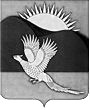 АДМИНИСТРАЦИЯПАРТИЗАНСКОГО МУНИЦИПАЛЬНОГО РАЙОНАПРИМОРСКОГО КРАЯПОСТАНОВЛЕНИЕОб утверждении Программы профилактики рисковпричинения вреда (ущерба) охраняемым закономценностям при осуществлении муниципальногоземельного контроля на 2022 год      В соответствии со статьёй 17.1 Федерального закона от 06.10.2003           № 131-ФЗ «Об общих принципах организации местного самоуправления в              Российской Федерации», статьей 44 Федерального закона от 31.07.2020                 № 248-ФЗ «О государственном контроле (надзоре) и муниципальном контроле в Российской Федерации», постановлением Правительства Российской Федерации от 25.06.2021 № 990 «Об утверждении Правил разработки и утверждения контрольными (надзорными) органами программы профилактики рисков причинения вреда (ущерба) охраняемым законом ценностям», а также в целях стимулирования добросовестного соблюдения обязательных требований всеми контролируемыми лицами, устранения условий, причин и фактов, способных привести к нарушениям обязательных требований и (или) причинению вреда (ущерба) охраняемым законом ценностям, создания условий для доведения обязательных требований до контролируемых лиц, повышения информированности о способах их соблюдения, решение думы  Партизанского муниципального района от 28.10.2021 №352 «О Положении о муниципальном земельном  контроле на территории Партизанского муниципального района»,  администрация Партизанского муниципального района Приморского краяПОСТАНОВЛЯЕТ:1. Утвердить Программу профилактики рисков причинения вреда (ущерба) охраняемым законом ценностям при осуществлении муниципального земельного контроля на 2022 год (далее – Программа) (прилагается).2. Настоящее постановление опубликовать в газете «Золотая Долина» и разместить на официальном сайте администрации Партизанского муниципального района Приморского края в информационно–телекоммуникационной сети Интернет.    3. Контроль за выполнением настоящего постановления возложить на и.о. заместителя главы администрации Партизанского муниципального района Левину Е.В. 4. Настоящее постановление вступает в силу с 01 января 2022 г.Глава Партизанского муниципального района                                                       Л.В. ХамхоевУТВЕРЖДЕНА постановлениемадминистрации Партизанского муниципального районаПриморского краяот _____________ № _____ПРОГРАММАпрофилактики рисков причинения вреда (ущерба) охраняемым законом ценностям при осуществлении муниципального земельного контроля на 2022 годРаздел IАнализ текущего состояния осуществления муниципального земельного контроля, описание текущего уровня развития профилактическойдеятельности, характеристика проблем, на решениекоторых направлена ПрограммаПрограмма профилактики рисков причинения вреда (ущерба) охраняемым законом ценностям при осуществлении муниципального земельного контроля на территории Партизанского муниципального района  Приморского края (далее – Программа) реализуется управлением по распоряжению муниципальной собственностью администрации Партизанского муниципального района Приморского края (далее – Управление) и устанавливает порядок проведения профилактических мероприятий, направленных на предупреждение причинения вреда (ущерба) охраняемым законом ценностям, соблюдение которых оценивается в рамках муниципального земельного контроля на территории Партизанского муниципального района Приморского края (далее – муниципальный земельный контроль). 2. Объекты муниципального земельного контроля и контролируемые лица установлены решением думы  Партизанского муниципального района от 28.10.2021 №352 «О Положении о муниципальном земельном  контроле на территории Партизанского муниципального района» (далее – Положение).3. Главной задачей Управления при осуществлении муниципального земельного  контроля является переориентация контрольной деятельности на усиление профилактической работы в отношении объектов контроля, обеспечивая приоритет проведения профилактики.4. В 2021 году в рамках муниципального земельного контроля по результатам плановых контрольных мероприятий нарушений обязательных требований не выявлено. По итогам проведенных внеплановых контрольных мероприятия в указанный период выявлено 5 нарушений, из 6. Составленные  Акт проверки направлены в Находкинский отдел Росреестра по Приморскому краю. 5. В целях предупреждения нарушений контролируемыми лицами обязательных требований, требований, установленных муниципальными правовыми актами (далее – требования законодательства), устранения причин, факторов и условий, способствующих указанным нарушениям Управлением осуществлялись мероприятия по профилактике таких нарушений в соответствии с Программой профилактики нарушений обязательных требований, требований, установленных муниципальными правовыми актами, в рамках муниципального земельного контроля на территории Партизанского муниципального района Приморского края на 2021 год.Управлением на постоянной основе ведётся информирование о соблюдении требований законодательства, в том числе Правил землепользования и застройки на территории Партизанского муниципального района Приморского края, Градостроительного кодекса Российской Федерации, Земельного кодекса Российской Федерации, а также о последствиях выявленных нарушений требований законодательства путём размещения данной информации на официальном Интернет-портале администрации Партизанского муниципального района Приморского края. 6. Ключевыми рисками причинения ущерба охраняемым законом ценностям является различное толкование контролируемыми лицами требований законодательства, что может привести к нарушению ими отдельных положений действующего законодательства. Снижение рисков причинения вреда охраняемым законом ценностям обеспечивается за счёт информирования контролируемых лиц о требованиях законодательства в соответствии с разделом III настоящей Программы.Раздел IIЦели и задачи реализации Программы7. Целями реализации Программы являются:- повышение открытости и прозрачности системы муниципального земельного контроля; - предупреждение нарушений контролируемыми лицами требований законодательства, включая устранение причин, факторов и условий, способствующих возможному нарушению требований законодательства;- мотивация к добросовестному поведению и, как следствие, снижение уровня ущерба охраняемым законом ценностям;- формирование моделей социально ответственного, добросовестного, правового поведения контролируемых лиц;- разъяснение контролируемым лицам требований законодательства.8. Задачами реализации Программы являются:- укрепление системы профилактики нарушений требований законодательства путём активизации профилактической деятельности;- повышение правосознания и правовой культуры руководителей органов государственной власти, органов местного самоуправления, юридических лиц, индивидуальных предпринимателей и граждан;- оценка возможной угрозы причинения, либо причинения вреда жизни, здоровью граждан, выработка и реализация профилактических мер, способствующих её снижению;- выявление факторов угрозы причинения, либо причинения вреда жизни, здоровью граждан, причин и условий, способствующих нарушению требований законодательства, определение способов устранения или снижения угрозы;- формирование у контролируемых лиц единого понимания требований законодательства;- создание и внедрение мер позитивной профилактики; - повешение уровня правовой грамотности контролируемых лиц, в том числе путём обеспечения доступности информации об обязательных требованиях и необходимых мерах по их исполнению;- снижение издержек контрольной деятельности и административной нагрузки на контролируемых лиц.Раздел IIIПеречень профилактических мероприятий,сроки (периодичность) их проведения9. В соответствии с Положением проводятся следующие профилактические мероприятия: 1) информирование;2) консультирование.10. Перечень профилактических мероприятий, сроки (периодичность) их проведения:Раздел IVПоказатели результативности и эффективности Программы11. Для оценки результативности и эффективности Программы устанавливаются следующие показатели результативности и эффективности:2021село Владимиро-Александровское                     №  № п/пВид мероприятияФорма мероприятияОтветственные за реализацию мероприятияСроки (периодич-ность) их проведения123451.ИнформированиеИнформирование осуществляется посредствам размещения Управлением соответствующих сведений на официальном Интернет-портале администрации Партизанского муниципального района Приморского края,  в средствах массовой  информации, через личные кабинеты контролируемых лиц в государственных ин-формационных системах (при их наличии) и в иных формах  Отдел земельных отношений и муниципального земельного контроля УправленияПо мере необходи-мости12345Размещение и поддержание в актуальном состоянии на официальном Интернет-портале Партизанского муниципального района Приморского края, предусмотренных частью 3 статьи 46 Федерального Закона от 31.07.2020 № 248-ФЗ «О государственном контроле (надзоре) и муниципальном контроле в Российской Федерации»Отдел земельных отношений и муниципального земельного контроля УправленияПо мере обновления2.Консульти-рованиеПроведение должностными лицами Управления консультирования в устной и письменной форме по следующим вопросам:1) организации и осуществления Управлением муниципального земельного контроля;2) порядка осуществления Управлением профилактических, контрольных мероприятий, установленных Положением.Консультирование в устной форме осуществляется по телефону, посредствам видео-конференц-связи, в ходе проведения профилактического или контрольного мероприятия.Консультирование в письменной форме осуществляется в порядке, установленном Федеральным законом от 02.05.2006 № 59-ФЗ «О порядке рассмотрения обращения граждан Российской Федерации».Отдел земельных отношений и муниципального земельного контроля, начальник отдела,   УправленияВ течение года (при наличии оснований)№ п/пНаименование отчётного показателяВеличина1.Количество профилактических мероприятий, ед.не менее 6 мероприятий, проведённых Управлением2.Полнота информации, размещённой на официальном Интернет-портале администрации Партизанского муниципального района Приморского края в соответствии с частью 3 статьи 46 Федерального Закона от 31.07.2020 № 248-ФЗ «О государственном контроле (надзоре) и муниципальном контроле в Российской Федерации»100%3. Удовлетворённость контролируемых лиц и их представителями консультированием Управления 100% от числа обратившихся4.Динамика сокращения количества контрольных мероприятий при увеличении профилактических мероприятий при одновременном сохранении (улучшении) текущего состояния подконтрольной сферы, по отношению к аналогичному периоду предыдущего года3 %5.Динамика снижения количества выявленных нарушений в ходе контрольных мероприятий за отчётный период по отношению к аналогичному периоду предыдущего года5 %